TuesdayWatch the video of the story Zog.Link: https://www.youtube.com/watch?v=qZqFqI0MAfU&t=4sWrite a character description of Zog using adjectives.____________________________________________________________________________________________________________________________________________________________________________________________________________________________________________________________________________________________________________________________________________________________________________________________________________________________________________________________________________________________________________________________________________________________________________________________________________________________________________________________________________________________________________________________________________________________________________________________________________________________________________________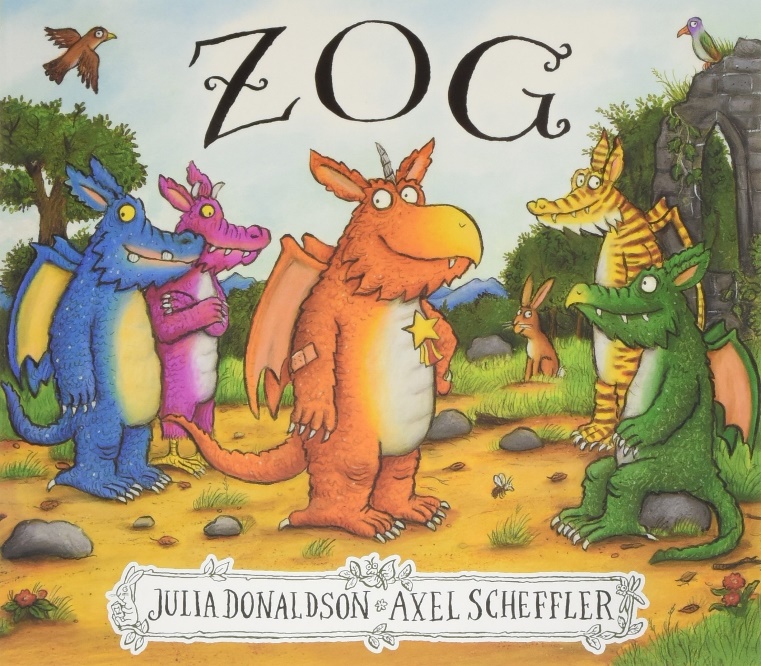 